AULA 16 REMOTA – MÚSICA -  07/07/2021.BRINCADEIRA MUSICAL – JOGO RÍTMICO Nesta atividade vamos trabalhar a observação, memória e ritmo. A atividade pode ser individual ou com seus familiares. Você pode também gravar um vídeo ou mandar foto para o professor. Use tampinhas de garrafa ou papelão para realizar esta brincadeira.Veja o vídeo abaixo e execute a atividade. https://youtu.be/zo-krsXa6wsDivirta-se!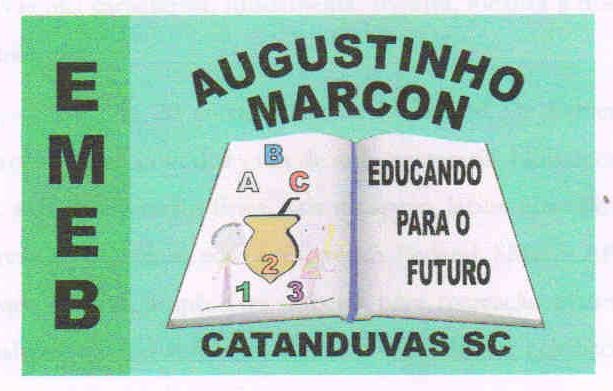 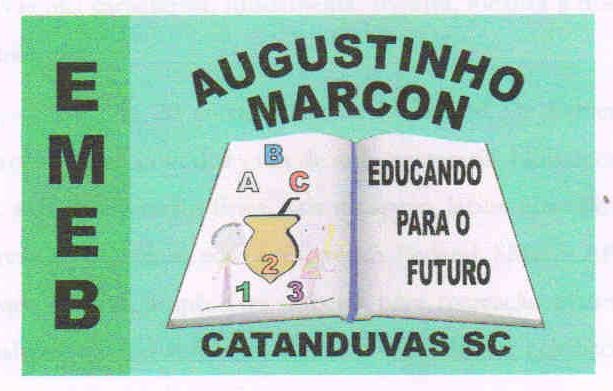 Escola Municipal de Educação Básica Augustinho Marcon. Catanduvas, junho de 2021. Diretora: Tatiana Bittencourt Menegat.  Assessora Técnica Pedagógica: Maristela Apª. Borella Baraúna. Assessora Técnica Administrativa: Margarete Petter Dutra. Professor: Luan Cezar Ribeiro da SilvaDisciplina: Música  Turma: 4º ano  